Всероссийская Олимпиада Школьников 2018-2019по истории школьный этап 11 класс 1. В каком году распался триумвират Ярославичей? 1) 1054 г.     2) 1067 г.     3) 1073 г.     4) 1093 г.2. Яжелбицкий договор между Москвой и Великим Новгородом был заключён при: 1) Иване Калите     2) Василии Тёмном     3) Иване III     4) Василии III3. Какой из перечисленных городов входил в опричнину?:
1) Казань 2) Тула 3) Вологда 4) АрхангельскВ заданиях 4–6 выберите несколько верных ответов из предложенных.4. Кто из перечисленных деятелей возглавлял Посольский приказ в XVI‒XVII вв.?1) И. Висковатый 2) Я. Брюс 3) В.В. Голицын 4) А. Ордин-Нащокин 5)Л. Плещеев 6) М.В. Скопин-Шуйский5. Какие из перечисленных терминов связаны с судебной реформой 1864 г.?1) присяжный поверенный 2) генерал-прокурор 3) Соборное уложение 4) мировой суд 5) судебный следователь  6) губернский магистрат7. Что с исторической точки зрения объединяет перечисленные в ряду элементы? Дайте максимально точный ответ.7.1. П.Н. Милюков, С.А. Муромцев, В.Д. Набоков, Ф.А. Головин.
7.2. 1549 г., 1566 г., 1649 г., 1653 г.7.1.____________________________________________________________________________________________________________________________________
7.2.____________________________________________________________________________________________________________________________________8. Дайте краткое обоснование ряда (что объединяет перечисленные элементы с исторической точки зрения) и укажите, какой из элементов является лишним по данному основанию.8.1. С.Г. Волконский, С.П. Трубецкой, П.И. Пестель, П.Н. Дурново.
8.2. 1924 г., 1936 г., 1961 г., 1977 г.
Ответ:
8.1._____________________________________________________________________________________________________________________________________
8.2._____________________________________________________________________________________________________________________________________9. Расположите в хронологической последовательности события всемирной истории XVII в.:
А) Вестфальский мир
Б) «Славная революция» в Англии
В) окончание Фронды во Франции
Г) маньчжурское завоевание Китая
Д) Реставрация Стюартов
Е) начало колонизации Северной Америки выходцами из Англии10. Расположите в хронологической последовательности события:
А) издание Указа о вольных хлебопашцах
Б) создание военных поселений
В) начало Столыпинской аграрной реформы
Г) отмена временнообязанного состояния крестьян
Д) работа Редакционных комиссий
Е) инвентарная реформа11. Установите соответствия между годами и событиями, которые произошли в эти годы. Запишите выбранные цифры под соответствующими буквами:12. Установите соответствия между литераторами и направлениями, к которым они принадлежали. Запишите выбранные цифры под соответствующими буквами.13. Установите соответствия веками и монастырями, основанными в них. Запишите выбранные цифры под соответствующими буквами.14. Определите пропущенные в тексте названия, слова, имена, даты, обозначенные порядковыми номерами. При необходимости при порядковых номерах даются пояснения о характере требуемой вставки. Необходимые вставки впишите под соответствующими номерами в помещённую ниже таблицу.Первая русская революция, начавшаяся в (1) году, стала результатом отказа самодержавия решать рабочий, национальный и самый наболевший – (2 – название) – вопросы. Сигналом для выступления широких народных масс стало «(3 – название) воскресенье», когда шествие рабочих под руководством священника Георгия (4 – фамилия) к Зимнему дворцу было разогнано войсками. На посту министра внутренних дел (5 – титул) Святополк-Мирского сменил (6 – фамилия), взявший курс на создание и созыв палаты народных представителей – (7 – учреждение) с законосовещательными полномочиями. Однако представители народа не собирались сдаваться: уже весной возник первый Совет рабочих депутатов в (8 – город). Революционное движение в деревне вылилось в изгнание помещиков из усадеб и последующий «(9 –название) передел» земель между общинами. Страну накрыла и новая волна политического терроризма – в феврале был убит бывший генерал-губернатор Москвы великий князь (10 – имя и отчество), приговор которому вынесла партия (11 – название партии). К осени ситуация в империи стала критической – отдельные забастовки на предприятиях и железных дорогах вылились в единую Всероссийскую октябрьскую политическую (12 – термин). Николай Второй под давлением С.Ю. (13 – фамилия) подписал т.н. «Манифест (14 –число) октября», гарантировавший населению политические права. Было объявлено о создании нового правительства – (15 – название) министров. Центр революционного движения из Петербурга переместился в (16 – город), где в (17 – месяц) вспыхнуло вооружённое восстание.Ответ:15. Внимательно рассмотрите схему и выполните задания.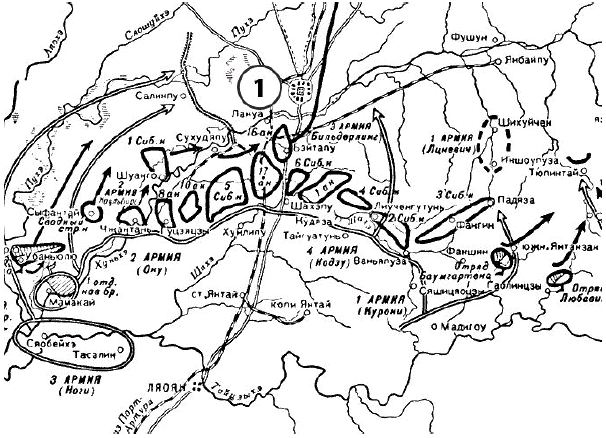 1. В ходе какой войны состоялось сражение, обозначенное на схеме? Укажите её годы.
Ответ:
________________________________________________________________________________________________________________________________________
2. Назовите государство, на территории которого развернулись военные действия, обозначенные на карте.
Ответ:
____________________________________________________________________
3. Назовите город, обозначенный цифрой 1, по имени которого операция, обозначенная на схеме, получила своё название.
Ответ:
____________________________________________________________________
4. Назовите страну, объявившую из солидарности с Россией войну стране, сражение с которой обозначено на схеме.
Ответ:
____________________________________________________________________5. Верны ли представленные ниже утверждения («да» – «нет»)? Запишите выбранные цифры.
1) На схеме напечатано название города, оборона которого русскими войсками стала важным событием в ходе войны, одно из сражений которой представлено на данной схеме.
2) К началу данной войны строительство Транссибирской магистрали было полностью завершено.
3) Операция, обозначенная на схеме, завершилась победой русской армии.
4) Главной морской битвой этой войны было Чесменское сражение.
5) В военных действиях, обозначенных на схеме, потери русских войск составили более ста тысяч человек убитыми.
6) Мирный договор, завершивший эту войну, был подписан в США.
7) Одновременно с обозначенными на схеме военными действиями было заключено англо-русское соглашение по Средней Азии и Ирану.
16. Перед Вами изображения девяти русских военачальников. Их можно разделить на 3 группы по 3 военачальника в каждой, положив в основу классификации совместное участие в одной войне. Запишите в верхней строке приведённой ниже таблицы названия войн, на основании участия в которых можно разделить военачальников на 3 группы, укажите годы начала и окончания каждой войны. Во вторую строку таблицы внесите порядковые
номера изображений военачальников, участвовавших в соответствующей войне.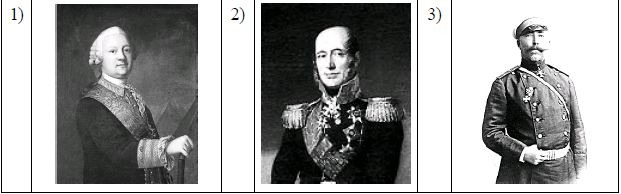 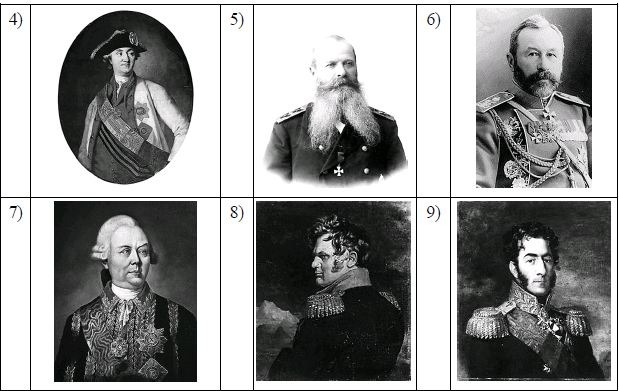 17. Прочитайте отрывок из исторического источника и выполните приведённые ниже задания.
Следуя историческим своим заветам, Россия, единая по вере и крови с славянскими народами, никогда не взирала на их судьбу безучастно. С полным единодушием и особою силою пробудились братские чувства русского народа к славянам в последние дни, когда Австро-Венгрия предъявила Сербии заведомо неприемлемые для Державного государства требования.
Презрев уступчивый и миролюбивый ответ Сербского правительства, отвергнув доброжелательное посредничество России, Австрия поспешно перешла в вооружённое нападение, открыв бомбардировку беззащитного Белграда. Вынужденные, в силу создавшихся условий, принять необходимые миры
предосторожности, Мы повелели привести армию и флот на военное положение, но, дорожа кровью и достоянием Наших подданных, прилагали все усилия к мирному исходу начавшихся переговоров. Среди дружественных сношений, союзная Австрии Германия, вопреки Нашим надеждам на вековое доброе соседство и не внемля заверению Нашему, что принятые меры отнюдь не имеют враждебных ей целей, стала домогаться немедленной их отмены и, встретив отказ в этом требовании, внезапно объявила России войну. Ныне предстоит уже не заступаться только за несправедливо обиженную
родственную Нам страну, но оградить честь, достоинство, целость России и положение её среди Великих Держав. Мы непоколебимо верим, что на защиту Русской Земли дружно и самоотверженно встанут все верные Наши подданные.В грозный час испытания да будут забыты внутренние распри. Да укрепится ещё теснее единение Царя с Его народом, и да отразит Россия, поднявшаяся как один человек, дерзкий натиск врага.С глубокою верою в правоту Нашего дела и смиренным упованием на Всемогущий Промысел, Мы молитвенно призываем на Святую Русь и доблестные войска Наши Божие благословение.1. Укажите год и месяц, когда был обнародован данный акт. Под каким названием вошла в историю война, о которой сообщает документ? Укажите её годы.
Ответ:
________________________________________________________________________________________________________________________________________
2. В тексте указано, что Россия «единая с … славянскими народами, никогда не взирала на их судьбу безучастно». Приведите три примера в подтверждение этого тезиса.
Ответ:
_______________________________________________________________________________________________________________________________________________________________________________________________________________________________________________________________________________________________________________________________________________________________________________________________________________________
3. Автор текста пишет, что Германию и Россию к началу войны связывало «вековое доброе соседство». Приведите два примера из истории русско-германских (прусских) связей за столетие, предшествовавшее началу войны.
Ответ:
___________________________________________________________________________________________________________________________________________________________________________________________________________________________________________________________________________________________________________________________________________________________________________________________________________________________________________________________________________________________
4. В тексте указано, что «Австро-Венгрия предъявила Сербии заведомо неприемлемые для Державного государства требования». Приведите примерыдвух выдвинутых Сербии требований. Что стало причиной для выдвижения
подобных требований Австрией?
Ответ:
_______________________________________________________________________________________________________________________________________________________________________________________________________________________________________________________________________________________________________________________________________________________________________________________________________________________
5. Какие меры, исходя из текста, предприняла Россия для разрешения конфликта? Приведите два примера.
Ответ:
___________________________________________________________________________________________________________________________________________________________________________________________________________
6. Какие военные операции предприняли русские армии в том же году, в котором выпущен приведённый документ? Назовите три такие операции.
Ответ:
____________________________________________________________________________________________________________________________________________________________________________________________________________
                 ГОД                             СОБЫТИЕА) 1949 г.
Б) 1955 г.
В) 1956 г.
Г) 1968 г.
Д) 1979 г.
Е) 1991 г.1) подписание договора СНВ-1
2) принятие СССР в Лигу Наций
3) ввод советских войск в Афганистан
4) образование СЭВ
5) «Пражская весна»
6) подавление Венгерского восстания
7) создание ОВД           ЛИТЕРАТОР                  НАПРАВЛЕНИЕА) А.А. Ахматова
Б) К.Д. Бальмонт
В) В. Хлебников
Г) И.А. Бунин
Д) Н.А. Клюев
Е) А.Б. Мариенгоф1) новокрестьянская поэзия
2) футуризм
3) символизм
4) акмеизм
5) имажинизм
6) реализм
7) натурализм              ВЕК                         МОНАСТЫРЬА) XI в.
Б) XII в.
В) XIV в.
Г) XV в.
Д) XVI в.
Е) XVII в.1) Александро-Невская лавра
2) Киево-Печёрский монастырь
3) Иосифо-Волоколамский монастырь
4) Ново-Иерусалимский монастырь
5) Троице-Сергиев монастырь
6) Новодевичий монастырь
7) Юрьев монастырь в Новгороде1102113124135146157168179Война (с датировкой)№ Изображений